D.1. Format Rancangan Perkades tentang Penjabaran Anggaran Pendapatan dan Belanja Desa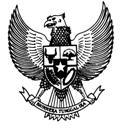 KEPALA DESA ….. (Nama Desa)KABUPATEN/KOTA........ (Nama Kabupaten/Kota)PERATURAN KEPALA DESA… (Nama Desa)NOMOR … TAHUN …TENTANGPENJABARAN ANGGARAN PENDAPATAN DAN BELANJA DESATAHUN ANGGARAN …………………DENGAN RAHMAT TUHAN YANG MAHA ESAKEPALA DESA… (Nama Desa),Menimbang :  bahwa  sebagai  pelaksanaan  ketentuan  Pasal  4  Peraturan  Desa Nomor....... Tahun ...... tentang Anggaran Pendapatan dan BelanjaDesa Tahun Anggaran ....., maka perlu menyusun Peraturan KepalaDesa tentang Penjabaran Anggaran Pendapatan dan Belanja Desa.....(Nama Desa) Tahun Anggaran ......;Mengingat	:	1. ......;2. .…..;3. ……dan seterusnya;MEMUTUSKAN:Menetapkan :	PERATURAN KEPALA DESA TENTANG PENJABARAN ANGGARANPENDAPATAN DAN BELANJA DESA.... TAHUN ANGGARAN .....Pasal 1Penjabaran Anggaran Pendapatan dan Belanja Desa Tahun AnggaranPasal 2Uraian lebih lanjut Penjabaran Anggaran Pendapatan dan Belanja Desa sebagaimana dimaksud dalam Pasal 1 tercantum dalam Lampiran yang merupakan bagian tak terpisahkan dari Peraturan Kepala Desa iniPasal 3Pelaksanaan Penjabaran Anggaran Pendapatan Belanja Desa yang ditetapkan dalam Peraturan ini dituangkan lebih lanjut dalam Dokumen Pelaksanaan Anggaran (DPA) yang disusun oleh Kepala Urusan dan Kepala Seksi pelaksana kegiatan anggaran.Pasal 4Peraturan Kepala Desa ini mulai berlaku pada tanggal diundangkan.Agar setiap orang dapat mengetahui, memerintahkan pengundangan Peraturan Kepala Desa ini dengan penempatannya dalam Berita Desa …….. (Nama Desa)Ditetapkan di ....................pada tanggal .....................KEPALA DESA (Nama Desa)tanda tanganNAMADiundangkan di …pada tanggal …SEKRETARIS DESA … (Nama Desa),tanda tanganNAMABERITA DESA … (Nama Desa) TAHUN … NOMOR …......)D.2. Format Penjabaran Anggaran Pendapatan dan Belanja DesaKeterangan Cara Pengisian:Kolom 1	:	diisi berdasarkan klasifikasi Bidang Kegiatan:bidang;sub bidang; dankegiatanKolom 2	:	Kode rekening diisi berdasarkan klasifikasi ekonomi terdiri dari Pendapatan, Belanja danPembiayaan:Bagian pendapatan diisi:Pendapatan:kelompok pendapatan:jenis pendapatan; danobyek pendapatanBagian Belanja diisi:belanja;jenis belanja (disesuaikan dengan jenis kegiatan);obyek belanja: danrincian obyek belanja.Bagian Pembiayaan diisi:pembiayaan;kelompok pembiayaan; danjenis pembiayaanKolom 3	:	Uraian Pendapatan, Belanja dan Pembiayaan (Lihat Lampiran A Permendagri ini)Kolom 4	:	Volume diisi dengan volume (jumlah) output kegiatan (Kolom 1.c) dan volume  (jumlah) input pada rincian obyek belanja (Kolom 2.d)    Kolom 5	: Satuan diisi dengan satuan output (paket, unit, km, Ha) kegiatan dan satuan (paket, unit) input pada rincian obyek belanjaKolom 6	:	Anggaran diisi dengan jumlah anggaran yang ditetapkanKolom 7   :   Sumber Dana diisi dengan Sumber Dana yang digunakan dalam kegiatan (kolom 1.c) terkait...... terdiri dari:1. Pendapatan Desaa. Pendapatan Asli DesaRp………………Rp………………b. TransferRp………………Rp………………c. Lain-lain Pendapatan yang sahRp………………Rp………………Jumlah PendapatanRp………………Rp………………2. Belanja Desaa. Bidang Penyelenggaraan Pemerintah DesaRp…...............Rp…...............b. Bidang PembangunanRp…...............Rp…...............c. Bidang Pembinaan KemasyarakatanRp…...............Rp…...............d. Bidang Pemberdayaan MasyarakatRp…...............Rp…...............e. Bidang Penanggulangan Bencana, Darurat,dan Mendesak DesaRp…...............Rp…...............Jumlah BelanjaRp…...............Rp…...............Rp…...............Surplus/(Defisit)Rp…...............3. Pembiayaan Desaa. Penerimaan PembiayaanRp..……...........Rp..……...........Rp..……...........b. Pengeluaran PembiayaanRp...................Rp...................Rp...................Selisih Pembiayaan ( a – b )Rp…….............Rp…….............LAMPIRANLAMPIRANPERATURAN KEPALA DESA………PERATURAN KEPALA DESA………PERATURAN KEPALA DESA………PERATURAN KEPALA DESA………NOMOR……….TAHUN…………….NOMOR……….TAHUN…………….NOMOR……….TAHUN…………….NOMOR……….TAHUN…………….TENTANGTENTANGPENJABARAN ANGGARAN PENDAPATANPENJABARAN ANGGARAN PENDAPATANPENJABARAN ANGGARAN PENDAPATANPENJABARAN ANGGARAN PENDAPATANPENJABARAN ANGGARAN PENDAPATANDAN BELANJA DESADAN BELANJA DESADAN BELANJA DESADAN BELANJA DESAFORMAT PENJABARAN ANGGARAN PENDAPATAN DAN BELANJA DESAFORMAT PENJABARAN ANGGARAN PENDAPATAN DAN BELANJA DESAFORMAT PENJABARAN ANGGARAN PENDAPATAN DAN BELANJA DESAFORMAT PENJABARAN ANGGARAN PENDAPATAN DAN BELANJA DESAFORMAT PENJABARAN ANGGARAN PENDAPATAN DAN BELANJA DESAFORMAT PENJABARAN ANGGARAN PENDAPATAN DAN BELANJA DESAFORMAT PENJABARAN ANGGARAN PENDAPATAN DAN BELANJA DESAFORMAT PENJABARAN ANGGARAN PENDAPATAN DAN BELANJA DESAFORMAT PENJABARAN ANGGARAN PENDAPATAN DAN BELANJA DESAPEMERINTAH DESA…………..PEMERINTAH DESA…………..TAHUN ANGGARAN………….TAHUN ANGGARAN………….ContohContohKODE REKENINGKODE REKENINGKODE REKENINGKODE REKENINGKODE REKENINGKODE REKENINGURAIANKELUARAN/OUTPUTKELUARAN/OUTPUTANGGARASUMBERKODE REKENINGKODE REKENINGKODE REKENINGKODE REKENINGKODE REKENINGKODE REKENINGURAIANVOLUMESATUANNDANAVOLUMESATUANNDANA12234567abcabcd4PENDAPATAN41PADesa411Hasil usaha411…<Obyek Pendapatan>42Transfer421Dana Desa43Pendapatan lain-lain431Penerimaan dari Hasil KerjasamaAntar Desa431….<Obyek Pendapatan>dst…JUMLAH PENDAPATAN5BELANJA1Penyelenggaraan PemerintahanDesa11Penyelenggaraan BelanjaPenghasilan Tetap, Tunjangan danOperasional Pemerintahan Desa1101Penyediaan Penghasilan Tetap danTunjangan Kepala Desa110151Belanja Pegawai1101511Penghasilan Tetap & TunjanganKepala Desa1101511…<Rincian Obyek Belanja>13Administrasi Kependudukan,Pencatatan Sipil, Statistik danKearsipan1301Pelayanan administrasi umumdan kependudukan (SuratPengantar/Pelayanan KTP, KartuKeluarga, dll)130122Belanja Barang dan Jasa1301222Belanja Jasa Honorarium<Rincian Obyek Belanja>2Pelaksanaan Pembangunan Desa21Pendidikan2105Pembangunan/Rehabilitasi/Peningkatan Sarana PrasaranaPerpustakaan/Taman BacaanDesa/Sanggar Belajar210553Belanja Modal2105534Belanja Modal Gedung dan1105534…<Rincian Obyek Belanja>5Penanggulangan Bencana,Keadaan Darurat dan Mendesak51Penanggulangan Bencana5100Penanggulangan Bencana510054Belanja Tak Terduga51005400Belanja Tak Terduga5100540000Belanja Tak TerdugaJUMLAH BELANJASURPLUS /(DEFISIT)6PEMBIAYAAN61Penerimaan Pembiayaan611SiLPA Tahun Sebelumnya6111SiLPA Tahun Sebelumnya62Pengeluaran Pembiayaan621Pembentukan Dana Cadangan6221Pembentukan Dana CadangandsSELISIH PEMBIAYAAN…………………,…………………………,………Kepala Desa,Kepala Desa,(…………………………(…………………………